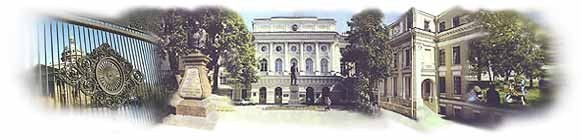 ФГБОУ ВО «Российский государственный педагогический университет  им. А. И. Герцена»Учебно-методическая лаборатория «Музыкально-компьютерные технологии»ГБОУ СОШ №8 «МУЗЫКА» с углублённым изучением предметов музыкального циклаФрунзенского района Санкт-ПетербургаПОЛОЖЕНИЕО VI Герценовской внутривузовской  метапредметной культурологической олимпиаде«Музы любви и подвига»«Есть память, которой не будет забвенья,И слава, которой не будет конца» Р. РождественскийВеликой Победе — 75! В честь этой знаменательной даты 2020 год объявлен годом памяти и славы. Наш долг и ответственность - сохранить память о беспримерных подвигах тех, кто воевал на фронте, кто трудился и обеспечивал защиту в тылу, повседневная жизнь которых в годы войны сама стала подвигом. В книгах, музыке, живописи, фильмах живёт память о суровом военном времени, о победе мужества духа, моральной стойкости нашего народа в борьбе с врагом. Благодаря искусству память передаётся всем поколениям, сохраняя главные ценности человечества. Предлагаем выразить свое отношение к великому историческому событию участием в VI Герценовской внутривузовской метапредметной культурологической олимпиаде «Музы любви и подвига».1. Общие положенияНастоящее Положение определяет порядок проведения, организацию и методическое обеспечение VI Герценовской внутривузовской  метапредметной олимпиады «Музы любви и подвига» (далее Олимпиада).Организатором проведения Олимпиады является Лаборатория музыкально- компьютерных технологий РГПУ им. А.И. Герцена и ГБОУ Школа «Музыка» Фрунзенского района Санкт-Петербурга.Олимпиада предполагает от участников знания истории, музыки, литературы, изобразительного искусства, культурологии и других дисциплин.2. Цели и задачиЦелью проведения олимпиады является гражданско-патриотическое воспитание подрастающего поколения для сохранения исторической памяти и в ознаменование 75-летия Победы в Великой Отечественной войне 1941–1945 годов.Задачами Олимпиады являются: пропаганда художественно-эстетических и духовных ценностей, приобщение к традициям отечественной культуры; расширение образовательного пространства всех участников образовательного процесса, повышение компетенций педагогических работников в сфере общего и дополнительного образования, расширение спектра оценочных образовательных событий; развитие аналитических, проектных, информационных, социальных и межкультурных компетенций;создание благоприятных условий для развития познавательной, исследовательской, интеллектуальной, творческой деятельности обучающихся, формирования навыков самостоятельной работы и опыта просветительской деятельности; формирование умения использовать Интернет-ресурсы и музыкально-компьютерные технологии для выполнения исследовательских и творческих заданий;формирование креативного пространства для творческих людей с ограниченными возможностями здоровья.выявление обучающихся, обладающих наиболее широкими познаниями в нескольких предметных областях школьной программы.3. Организационно-методическое обеспечение ОлимпиадыРуководство подготовкой и проведением Олимпиады осуществляется Председателем Оргкомитета Горбуновой Ириной Борисовной – доктором педагогических наук, профессором, организатором и руководителем УМЛ «Музыкально-компьютерные технологии» Российского государственного педагогического университета им. А.И. Герцена, Лауреатом Премии Правительства Санкт-Петербурга за «Развитие инновационной деятельности в образовательном учреждении», почётным работником высшего профессионального образования Российской Федерации, Лауреатом Премии Правительства «За выдающиеся достижения в области высшего и среднего профессионального образования»;Функции оргкомитета:создаёт все необходимые условия проведения Олимпиады;обобщает и анализирует итоги Олимпиады;определяет критерии оценки заданий;выявляет победителей (лауреатов) и распределяет призовые места;предоставляет информацию об итогах Олимпиады в ОУ.4. Сроки и порядок проведенияВ Олимпиаде принимают участие обучающиеся 6-11 классов по программам общего и дополнительного образования в личном и командном первенствах. Участие в Олимпиаде является открытым, добровольным, бесплатным.На сайте: школа-музыка.рф/olimpiadaс 10 февраля по 16 марта 2020 г – регистрация на сайте и размещение творческих работ http://xn----7sbb1amddko8c7b4b.xn--p1ai/component/content/article/48-news/bulletin/3145-olymp-v-20.html?Itemid=817; с 17 февраля по 6 марта 2020 г. – онлайн-форма олимпиады;18 марта 2020 г.- публикация результатовКонцерт «Музы любви и подвига», торжественное объявление победителей состоится в РГПУ им. Герцена. О дате будет объявлено дополнительно.Победители Олимпиады получают именные дипломы и сертификат, который можно будет использовать в течение четырех лет в качестве дополнительных баллов к общей сумме баллов при поступлении в РГПУ им. А.И. Герцена.Педагоги, подготовившие не менее 3 участников и учреждения, в лице руководителя, направившие на Олимпиаду не менее 5 работ, награждаются благодарственными письмами.Все наградные материалы направляются в печатном виде Почтой России на адрес учреждения. 5. Номинации ОлимпиадыОлимпиада проводится по трем номинациям: Номинация 1. Конкурс мультимедийных проектов, посвященных периоду Великой Отечественной войны.В качестве источника для создания проекта предлагается использование произведений искусства и литературы, созданных в годы войны. Это может быть любой жанр музыкального творчества, композиторская или исполнительская деятельность в военный период, живопись, кино, стихи, проза. В этом году исполняется 105 лет со дня рождения К. Симонова, 110 лет со дня рождения О. Берггольц. Работы предоставляются в стандартных форматах, поддерживающихся Windows. Для всех мультимедийных работ компоновка кадра горизонтальная.Критерии оценки: идейная целостность, оригинальность и новизна, дизайн проекта.Объем работы не более 5 минут.Работ может быть представлена в личном и командном первенстве. Номинация 2. Конкурс культурологических работ в форме эссе, исследования по теме Олимпиады.Выполнение эссе предполагает рассуждение о роли искусства и литературы в годы Великой Отечественной войны, высказывание своего отношения к произведению искусства или литературы военного периода с опорой на факты истории и литературные источники.Критерии оценки: творческий подход к осмыслению темы, четкость, лаконичность изложения собственных мыслей, логичность построения всего материала, использования знаний по истории, литературе, искусству, умение аргументировать свою позицию. Объём работы 3-4 листа.Работа может быть представлена в личном и командном первенстве. Номинация 3. Онлайн тест по определению уровня метапредметных знаний школьников о периоде Великой Отечественной войны. Проводится в личном первенстве. Конкурсы проводятся в трех возрастных категориях: 6-7, 8-9, 10-11 кл.6. Оформление заявкиЗаявка подается участниками в формате, указанном в приложении. Участники личного дистанционного первенства проходят регистрацию на странице Олимпиады в интернете в дни проведения.. Ссылка на страницу будет размещена на сайте: школа-музыка.рф7. КонтактыПо вопросам получения дополнительной информации обращаться по электронному адресу: meta-olimp@yandex.ruПриложения к ПоложениюVI Герценовской внутривузовской метапредметной культурологнческой олимпиаде«Музы любви и подвига»Санкт-ПетербургВсе документы предоставляются в оргкомитет в электронном виде в срок до 16 марта 2020 г. (включительно) на адрес электронной почты: meta-olimp@yandex.ruВсе файлы нужно ПОДПИСАТЬ! В начале указывайте фамилию участника. Например:Петрова С._ПротоколПетрова С._Согласие на обработку данныхПетрова С._ЗаявкаПетрова С._ФотоПетрова С._ЗаявлениеПакет документов на одного участника присылается В ОДНОМ ПИСЬМЕ!В комплект документов входят: 1. Протокол отбора (для творческой работы), заверенный печатью и подписью руководителя учебного заведения (формат .jpeg, .pdf) – Приложение №1; участникам онлайн-формы протокол не нужен.2. Заявка, формат только  .doc или  .docx - Приложение №2.Данные, указанные в заявке, будут копироваться в дипломы и благодарности. Пожалуйста, проверяйте текст перед отправкой. Особенно – названия образовательных организаций 3. Разрешение на обработку персональных данных - Приложение №3(формат .jpeg, .pdf);Приложение №1.Протокол о предварительном отбореНа фирменном бланке учебного заведенияПротокол от «____» ________________ 202__ г.По итогам предварительного внутришкольного отбора работ к VI Герценовской внутривузовской метапредметной культурологической олимпиаде«Музы любви и подвига» допущены следующие учащиеся:1. _______________________________________________________________Фамилия, имя (полностью)с работой:____________________________________________________________________________________________________________________________________2. ________________________________________________________________Фамилия, имя (полностью)С работой:____________________________________________________________________________________________________________________________________Члены комиссии:1. ________________________________________________________________ФИО2. ________________________________________________________________ФИО3. ________________________________________________________________ФИОДиректор                                      ______________ / ______________________/                                                              М.П.        Приложение №2.Только в формате .doc  или  .docxЗАЯВКАна участие в VI Герценовской внутривузовской метапредметной культурологической олимпиаде«Музы любви и подвига»Приложение №3.Согласие на обработку персональных данных Согласие на обработку персональных данных.Я, ___________________________________________________________________________, (ФИО родителя или законного представителя)паспорт _____ ____________, выдан ____________________________________________               (серия,      номер)                                                        (когда, кем) _____________________________________________________________________________ (в случае опекунства / попечительства указать реквизиты документа, на основании которого осуществляется опека или попечительство) _____________________________________________________________________________                                                                  (адрес) даю согласие на обработку персональных данных моего ребенка _____________________________________________________________________________                                                  (фамилия, имя, отчество ребенка) свидетельство о рождении ______________________________________________________                                    (серия, номер, дата выдачи)илипаспорт _____ _____________, выдан _____________________________________________            (серия, номер) (когда, кем) _____________________________________________________________________________ _____________________________________________________________________________                                                                         (адрес) Оператору, некоммерческой организации - Государственному бюджетному общеобразовательному учреждению средней общеобразовательной школе №8 «Музыка» с углубленным изучением предметов музыкального цикла Фрунзенского района Санкт-Петербурга (юридический адрес: 190288, Санкт-Петербург, ул. Малая Бухарестская, д.5, корпус 1, лит. А. ), для обеспечения участия ребенка в VI Герценовской внутривузовской метапредметной культурологической олимпиаде «Музы любви и подвига», проводимой Оператором. Перечень персональных данных ребенка, на обработку которых дается согласие: фамилия, имя, отчество, школа, домашний адрес, дата регистрации по месту проживания, дата рождения, место рождения, серия и номер свидетельства о рождении, серия и номер паспорта, сведения о выдаче паспорта, включая дату выдачи и код подразделения, телефон, адрес электронной почты, имена и телефоны одного или обоих родителей. Настоящее согласие предоставляется на осуществление действий в отношении персональных данных моего подопечного, которые необходимы или желаемы для достижения указанных выше целей, включая сбор, систематизацию, накопление, хранение, уточнение, использование, передачу персональных данных третьим лицам – представителям организаций и компаний учредителей и организаторов конкурса, иным юридическим и физическим лицам – исключительно для нужд обеспечения участия ребенка в VI Герценовской внутривузовской метапредметной культурологической олимпиаде «Музы любви и подвига», и исключительно в минимально необходимых для этого объемах (при обязательном условии соблюдения конфиденциальности персональных данных), а также на блокирование и уничтожение персональных данных. Данным заявлением разрешаю считать общедоступными, в том числе выставлять в сети Интернет, следующие персональные данные моего ребенка: фамилия, имя, возраст, город проживания. Я согласен(-сна), что обработка персональных данных может осуществляться как с использованием автоматизированных средств, так и без таковых. Обработка персональных данных осуществляется в соответствии с нормами Федерального закона №152-ФЗ «О персональных данных» от 27.07.2006 г. Данное Согласие вступает в силу со дня его подписания и действует в течение 3-х лет. Я уведомлен о своем праве отозвать настоящее согласие в любое время. Отзыв производится по моему письменному заявлению в порядке, определенном законодательством Российской Федерации. Мне известно, что в случае исключения следующих сведений: «фамилия, имя, отчество, дата рождения, место рождения, серия и номер паспорта, телефон, адрес электронной почты, имена и телефоны обоих родителей», Оператор не сможет организовать участие ребенка в проводимой им VI Герценовской внутривузовской метапредметной культурологической олимпиаде «Музы любви и подвига»Дата ___________________ Подпись ____________________ / _____________________________________________ /                                                                                                   ФИОФИО участника полностьюТочная дата рождения и возрастВозрастная группаВозрастная группа определяется на 25.01.2020 г.ГражданствоМоб. телефон (родители/законные представители)E-mail (родители/законные представители)Обращаем Ваше внимание, что вся информация по конкурсу будет распространяться рассылкой по указанным в заявке электронным адресам.НоминацияПолное название учебного заведенияФИО педагогического работника в именительном падеже. Должность. (полностью), моб. телефон, E-mail